Добрый день!Тема урока: «Автомобильные дороги и дорожное строительство»Для изучения темы необходимо рассмотреть теорию, ответить на вопросы. Отправить фотоотчет на мою электронную почту до 15.00: elena692007@yandex.ruОбязательно в отчете указываем датуЦели урока:. Показать практическую значимость изучения нового материала, привлечь внимание и вызвать интерес к изучению новой темы. Дать обучающимся конкретное представление об изучаемом вопросе.Ход урока.В строительстве городских магистралей используются такие материалы, как битум, щебень, песок. При ремонте дорог асфальтовое покрытие снимают и вывозят на полигоны. Какие в связи с этим возникают экологические проблемы?Автомобильная дорога — инженерное сооружение, предназначенное для движения автомобилей.Можно выделить следующие основные элементы дороги:основа — земляное и бетонное полотно;асфальтовый слой;разнообразные технические сооружения (мосты, эстакады, тоннели, путепроводы).Проектированием и строительством дорог, их техническим обслуживанием и ремонтом занимается целая отрасль промышленности.Автомагистраль — скоростная автомобильная дорога, имеющая для каждого направления движения проезжие части, отделенные друг от друга разделительной полосой или дорожным ограждением, без пересечений в одном уровне с другими дорогами, железнодорожными или трамвайными путями, пешеходными и велосипедными дорожками.Помимо автомагистралей в городе имеются улицы и подъездные дороги, обеспечивающие подъезд к автомобильным трассам.Непрерывные строительство и ремонт дорог необходимы для обеспечения и расширения возможностей связи между городами и внутри городов. Технология дорожного строительства постоянно совершенствуется. Это позволяет повышать качество и сокращать сроки строительных и ремонтных работ.Строительство автотрасс в городе, особенно в мегаполисе, имеет свою специфику. Только с помощью автомобиля можно доставить необходимые грузы непосредственно к многоквартирному дому, зданию или сооружению, поэтому город всегда нагружен транспортом, в том числе грузовым. Для нормального функционирования транспорта в городе необходимо осуществлять специальные мероприятия по улучшению качества строительства дорог, ремонта дорожного покрытия.Оценка эффективности строительства, ремонта, реконструкции и дальнейшего функционирования транспортного комплекса города должна учитывать многогранность решаемых и возникающих вновь проблем.В крупных городах трасса проектируемой магистрали прокладывается в очень сложных градостроительных, инженерно-геологических, технических и экологических условиях сформировавшейся улично-дорожной сети, сложившейся плотной производственно-коммунальной и жилой застройки, разветвленной многоуровневой системы коммуникационных сетей.Современное гладкое асфальтовое дорожное покрытие состоит из каменной муки, битума и песка, тщательно подобранного по размерам частиц. При температуре 175 °С материалы смешиваются смесительной установкой. При этой температуре битум находится в расплавленном состоянии, поэтому называется литым асфальтом. Жидкий битум перемешивается с каменной мукой и песком и становится асфальтовой смесью, которая выкладывается на подготовленное полотно. С помощью специальной установки (катка) горячая асфальтовая смесь уминается и после остывания приходит в твердое состояние, называемое гладким асфальтом. Для большей твердости полотна в асфальтовую смесь добавляют щебень — мелкие камни. В этом случае говорят об асфальтобетонном покрытии. В городе дорога представляет собой «слоеный пирог» из бетонного основания и 2—5 слоев асфальта или асфальтобетона. В нижних слоях щебень крупнее, что повышает прочность покрытия, а в верхних — мельче. Благодаря этому увеличиваются водонепроницаемость и износостойкость поверхности дороги. Дорожная поверхность должна оставаться шероховатой, для того чтобы автомобильные шины не скользили по дороге. Толщина дорожного покрытия зависит от несущей способности грунта и предполагаемой транспортной нагрузки.Асфальтовый щебень 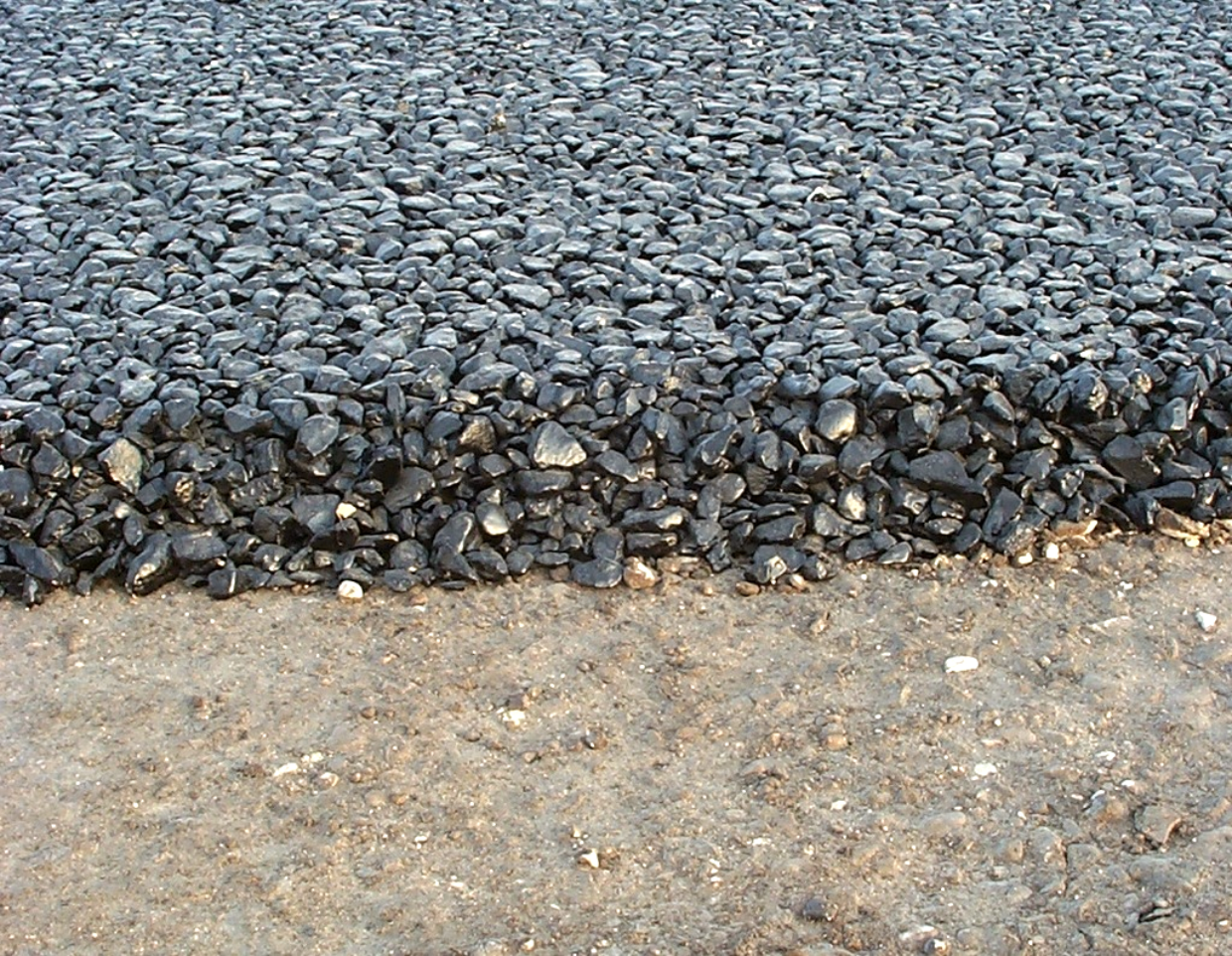 Санитарно-гигиеническое состояние атмосферы и акустический режим некоторых населенных территорий, расположенных вдоль проектируемых трасс, даже до их сооружения уже не отвечают действующим нормативам качества окружающей среды.В отсутствие альтернативы развитию дорожной сети необходимо принимать своевременные и эффективные меры по предупреждению и минимизации ущерба, наносимого окружающей среде в процессе строительства и эксплуатации дорог.Между тем общеизвестно, что строительство, функционирование и ремонт автомобильных дорог оказывают значительное воздействие на окружающую природную среду. Любая автострада является естественной преградой для передвижения животных.Строительство дороги меняет микроклимат и мезоклимат местности, поэтому нередки такие последствия, как заболачивание или, напротив, высыхание на определенных участках местности, где прошла дорога. Ни средства передвижения, ни транспортную магистраль нельзя изолировать от мест проживания людей, и чем больше плотность населения, тем выше потребность в развитии транспортного комплекса.Основные проблемы, которые решаются при экологическом сопровождении строительства автомобильных дорог, связаны с принципиальными техническими решениями по следующим вопросам:охрана атмосферного воздуха;защита от шума и вибрации;водоотведение и очистка поверхностного стока;восстановление русла пересекаемых дорогой малых рек и водоемов;защита территории от эрозии почвы и оползневых процессов;вывоз, складирование и вторичное использование грунта и отработанного покрытия;утилизация отходов, строительно-бытового мусора и санитарная очистка территории;рекультивация прилегающих земель, санация почвенного покрова;благоустройство прилегающих территорий и компенсационное озеленение;охрана территорий природного комплекса, памятников архитектуры и садово-паркового искусства, объектов культурно-исторического наследия.При этом необходимо обратить внимание, что все перечисленные проблемы необходимо решать с учетом требований природоохранного законодательства и нормативно-правовой документации, регламентирующей выполнение дорожно-строительных работ на территориях различного статуса и назначения.Особое значение экологическое сопровождение деятельности в области дорожного строительства и обеспечения функционирования автомагистралей приобретает при внедрении новых технологий.Опыт показывает, что совместная работа организаций, планирующих развитие транспортного комплекса, проектировщиков, строителей и экологов позволяет предотвращать или своевременно устранять многие негативные явления, связанные с влиянием автомагистралей на окружающую среду.Примерами успешного сотрудничества специалистов разных профилей для решения экологических проблем, связанных с дорожным строительством, могут служить работы по сооружению Волоколамской развязки на Московской кольцевой автомобильной дороге (МКАД) и Лефортовских тоннелей на Третьем транспортном кольце (ТТК) в Москве. Так, при строительстве на МКАД Волоколамской развязки природоохранные мероприятия были направлены на защиту прилегающих территорий от загрязнения воздушной среды и акустического воздействия автотранспорта, а также на реабилитацию речки Химки и охрану природного комплекса. Строительство Лефортовских тоннелей потребовало разработки мероприятий по защите жилого сектора от шумового воздействия автотранспорта и загрязнения воздушной среды, особенно в местах въезда в тоннели и выезда из них. Кроме того, совместная работа археологов, архитекторов, проектировщиков и экологов позволила разработать природоохранные мероприятия при реконструкции Лефортовского парка, попадающего в зону влияния тоннелей.Совместная работа инженеров и экологов способствует «экологизации» инженерной мысли, а экологи в свою очередь приобретают знания в области технологических возможностей реализации тех или иных природоохранных мероприятий.Неоценимую роль в актуализации экологических проблем развития транспортного комплекса и поисков путей решения этих проблем могут сыграть взаимодействие между различными специалистами и обмен опытом по вопросам разработки и внедрения природоохранных мероприятий при проектировании и строительстве автомобильных дорог.Автомобильные дороги — неотъемлемая часть среды обитания человека. Они позволяют доставлять пассажиров и необходимые грузы к месту назначения. Самым распространенным покрытием автодорог является асфальт. При его изготовлении используются песок, щебень, битум. В результате строительства автотрасс возникают определенные экологические проблемы, которые можно решить совместными усилиями экологов и инженеров.Контрольные вопросыПочему без дорог невозможно существование крупных городов?Какие материалы используются при строительстве асфальтовой автомобильной дороги?С какими экологическими проблемами связано дорожное строительство?В чем суть экологизации дорожного строительства?Какие особенности природной среды необходимо учитывать при дорожном строительстве в разных регионах России?ЛИТЕРАТУРАПод редакцией Е.В. Титова Экология. – М. 2017https://23.edu-reg.ru/shellserver?id=31997&module_id=1266108#1266108